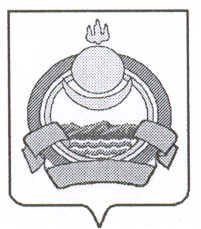 Республика БурятияЗаиграевский районМуниципальное образование городского поселения«ПОСЕЛОК  ОНОХОЙ»Буряад Уласай Загарайн аймагай «Онохой тосхон» гэhэн хотын hуурин газарай нютагай засагай байгууламжын Захиргаан   ПОСТАНОВЛЕНИЕАдминистрации муниципального образованияГородского поселения «Поселок Онохой»22 июня 2023 г.  									№152П. Онохой«Об утверждении Устава  Территориального Общественного Самоуправления  «Веселое детство» п. Онохой, ул. Октябрьская, Школьная, Лесная, пер. Школьный	 Рассмотрев обращение председателя Совета ТОС «Веселое детство» Турушевой О.А от 20 июня 2023 г. и представленные документы, в соответствии со статьями 12,26 Устава муниципального образования городского поселения «Поселок Онохой», ПОСТАНОВЛЯЮ:1. Утвердить Устав Территориального Общественного Самоуправления «Веселое детство» муниципального образования городского поселения «Поселок Онохой» Заиграевского района Республики Бурятия.2. Настоящее постановление вступает в силу с момента его опубликования. 3. Опубликовать настоящее постановление на официальном сайте администрации муниципального образования городского поселения «Поселок Онохой».И.О. руководителя администрации				             	муниципального образования городского поселения «Поселок Онохой»				Лескова С.Д.от ____________                                                                                        № ______Об утверждении Порядка сообщения муниципальными служащими администрации муниципального образования сельского поселения «_________» сведений о прекращении гражданства Российской Федерации, о приобретении гражданства (подданства) иностранного государстваВ соответствии с пунктом 9 и 9.1 части 1 статьи 12 Федерального закона от 02.03.2007 № 25-ФЗ «О муниципальной службе в Российской Федерации», Федеральным законом от 30.04.2021 № 116-ФЗ «О внесении изменений в отдельные законодательные акты Российской Федерации», законом Республики Бурятия от 10.09.2007 № 2431-III «О муниципальной службе» администрация МО СП «__________» постановляет:1. Утвердить Порядок сообщения муниципальными служащими администрации МО СП «___________» сведений о прекращении гражданства Российской Федерации, о приобретении гражданства (подданства) иностранного государства (приложение).2. Обнародовать настоящее постановление в установленных местах и разместить его на официальном сайте администрации МО СП «__________» в информационно - телекоммуникационной сети «Интернет».3. Контроль за выполнением настоящего постановления оставляю за собой.4. Постановление вступает в силу со дня его официального обнародования.Глава МО СП «__________»ФИОПриложениеУТВЕРЖДЕНОпостановлением администрации МО СП «__________»от _____________ г. № ________ПОРЯДОКсообщения муниципальными служащими администрации муниципального образования сельского поселения «_________» сведений о прекращении гражданства Российской Федерации, о приобретении гражданства (подданства) иностранного государства1. Настоящий Порядок сообщения муниципальными служащими администрации муниципального образования (наименование) сведений о прекращении гражданства Российской Федерации, о приобретении гражданства (подданства) иностранного государства (далее – Порядок) разработан в соответствии с пунктами 9 и 9.1 части 1 статьи 12 Федерального закона от 02.03.2007 № 25-ФЗ «О муниципальной службе в Российской Федерации», устанавливает процедуру сообщения муниципальным служащим администрации муниципального образования сельского поселения «_________» (далее муниципальный служащий) в письменной форме главе муниципального образования сельского поселения «_______» (далее – Глава): о прекращении гражданства Российской Федерации либо гражданства (подданства) иностранного государства - участника международного договора Российской Федерации, в соответствии с которым иностранный гражданин имеет право находиться на муниципальной службе (далее – о прекращении гражданства);о приобретении гражданства (подданства) иностранного государства либо получении вида на жительство или иного документа, подтверждающего право на постоянное проживание гражданина на территории иностранного государства (далее – о приобретении гражданства).2. Муниципальный служащий обязан сообщить Главе о прекращении гражданства, о приобретении гражданства в день, когда муниципальному служащему стало известно об этом, но не позднее пяти рабочих дней со дня прекращения гражданства, со дня приобретения гражданства в письменном виде по форме согласно приложению 1 к настоящему Порядку (далее – сообщение).3. В случае если о прекращении гражданства, о приобретении гражданства муниципальному служащему стало известно в выходные или праздничные дни, в период нахождения муниципального служащего в отпуске, командировке либо в период его временной нетрудоспособности, допускается направление сообщения посредством факсимильной, электронной связи с последующим представлением оригинала сообщения Главе в течение первого рабочего дня после выходных или праздничных дней, окончания отпуска, командировки или периода временной нетрудоспособности соответственно.4. В сообщении указываются:фамилия, имя, отчество (последнее – при наличии) муниципального служащего, направившего сообщение, замещаемая им должность муниципальной службы;наименование государства, в котором прекращено гражданство (подданство) (Российской Федерации либо иностранного государства — участника международного договора, в соответствии с которым иностранный гражданин имеет право находиться на муниципальной службе), дата прекращения гражданства – в случае прекращения гражданства (подданства);наименование иностранного государства, в котором приобретено гражданство (подданство) либо получен вид на жительство или иной документ, подтверждающий право на постоянное проживание гражданина на территории иностранного государства, дата приобретения гражданства либо права на постоянное проживание гражданина на территории иностранного государства – в случае приобретения гражданства (подданства) либо получения вида на жительство или иного документа, подтверждающего право на постоянное проживание гражданина на территории иностранного государства;дата составления сообщения и подпись муниципального служащего.5. Муниципальный служащий представляет сообщение в администрацию муниципального образования сельского поселения «_________».6. Сообщение муниципального служащего подлежит обязательной регистрации в день его поступления, в Журнале регистрации сообщений о прекращении гражданства Российской Федерации, о приобретении гражданства (подданства) иностранного государства по форме согласно приложению 2 к настоящему Порядку (далее – Журнал).7. В Журнале должны быть отражены следующие сведения:дата и время поступления сообщения;порядковый номер, присвоенный зарегистрированному сообщению;сведения о муниципальном служащем, направившем сообщение (фамилия, имя, отчество (последнее – при наличии), должность муниципальной службы);краткое изложение содержания сообщения;фамилия, имя, отчество (последнее – при наличии), должность и подпись лица, принявшего сообщение;8. Ведение и хранение Журнала возлагается на специалиста администрации муниципального образования сельского поселения «____________» (далее – специалист).9. В ходе предварительного рассмотрения сообщения специалист, имеет право проводить собеседование с муниципальным служащим, направившим сообщение, получать от него в установленном порядке письменные пояснения по изложенным в сообщении обстоятельствам.По результатам предварительного рассмотрения сообщения подготавливается мотивированное заключение.10. Мотивированное заключение, предусмотренное пунктом 9 настоящего Порядка, должно содержать:информацию, изложенную в сообщении;информацию, полученную от муниципального служащего, направившего сообщение;мотивированный вывод по результатам предварительного рассмотрения сообщения о наличии либо отсутствии выявленных при рассмотрении нарушений требований Федерального закона от 02.03.2007 № 25-ФЗ «О муниципальной службе в Российской Федерации» при прохождении муниципальной службы и предложение для принятия решения в соответствии с законодательством Российской Федерации.11. Сообщение, мотивированное заключение и материалы, полученные в ходе предварительного рассмотрения сообщения, в течение трех рабочих дней со дня регистрации сообщения направляются Главе.12. Глава, не позднее семи рабочих дней со дня регистрации сообщения принимает решение об освобождении от замещаемой должности и увольнении муниципального служащего в соответствии с законодательством Российской Федерации, если иное не предусмотрено законодательством Российской Федерации.13. Сообщение с резолюцией Главы для принятия решения, мотивированное заключение и материалы, полученные в ходе предварительного рассмотрения сообщения, направляются к специалисту в течение одного рабочего дня со дня принятия решения Главой, для реализации в соответствии с трудовым законодательством и законодательством о муниципальной службе.Копия сообщения с резолюцией Главы, выдается муниципальному служащему, направившему сообщение, в течение двух рабочих дней со дня принятия Главой, решения, указанного в пункте 11 настоящего Порядка, лично под подпись.Сообщение с резолюцией Главы, мотивированное заключение и материалы, полученные в ходе предварительного рассмотрения сообщения, приобщаются к личному делу муниципального служащего.Глава МО СП «________»ФИОПриложение 1к Порядку сообщения муниципальнымислужащими МО СП «_______» сведенийо прекращении гражданства РоссийскойФедерации, о приобретении гражданства(подданства) иностранного государстваСообщениемуниципального служащего администрациимуниципального образования сельского поселения (____________) о прекращении гражданства Российской Федерации,о приобретении гражданства (подданства) иностранного государстваГлаве муниципального образования сельского поселения (наименование)_______________________________( фамилия, инициалы представителя нанимателя)от_____________________________(фамилия, имя, отчество (последнее – при наличии)_______________________________(муниципального служащего, замещаемая должность)В соответствии с пунктами 9 и 9.1 части 1 статьи 12 Федерального закона от 02.03.2007 № 25-ФЗ «О муниципальной службе в Российской Федерации» сообщаю:__________________________________________________________________(указать наименование государства, в котором прекращено гражданство (подданство) (Российской Федерации либо иностранного государства - участника международного договора, в соответствии с которым иностранный гражданин имеет право находиться на муниципальной службе),__________________________________________________________________дату прекращения гражданства – в случае прекращения гражданства (подданства);__________________________________________________________________наименование иностранного государства, в котором приобретено гражданство (подданство) либо получен вид на жительство или иной__________________________________________________________________документ, подтверждающий право на постоянное проживание гражданина на территории иностранного государства, дату приобретения__________________________________________________________________гражданства либо права на постоянное проживание гражданина на территории иностранного государства – в случае приобретения __________________________________________________________________гражданства (подданства) либо получения вида на жительство или иного документа, подтверждающего право на постоянное проживание__________________________________________________________________гражданина на территории иностранного государства)Достоверность сведений, изложенных в настоящем сообщении, подтверждаю.К сообщению прилагаю следующие документы, подтверждающие прекращение гражданства Российской Федерации/приобретение гражданство (подданство) иностранного государства._____________________________________________________________.«__» _____ 22__г.       ___________________________________________дата заполнения сообщенияподпись, инициалы и фамилия муниципального служащегоГлава МО СП (___________)ФИОПриложение 2к Порядку сообщения муниципальнымислужащими администрации муниципального образования сельского поселения (__________)сведений о прекращении гражданства РоссийскойФедерации, о приобретении гражданства(подданства) иностранного государстваЖУРНАЛрегистрации сообщений муниципальными служащимиадминистрации муниципального образования сельского поселения (_________) о прекращении гражданства Российской Федерации, о приобретениигражданства (подданства) иностранного государстваГлава муниципального образованиясельского поселения (__________)ФИО№п/пДата и время поступления сообщенияФ.И.О. (последнее – при наличии), должность муниципального служащего, направившего сообщениеКраткое изложение содержания сообщенияФ.И.О. (последнее – при наличии), должность и подпись лица, принявшего сообщениеСведения о принятом по сообщению решении с указанием даты принятия решенияПодпись муниципального служащего в получении копии сообщения с резолюцией руководителя органа местного самоуправления1234567